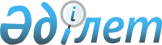 Созақ ауданы әкiмдiгiнiң 2016 жылғы 9 қыркүйектегi № 324 "Созақ ауданы аумағындағы көшпелi сауданы жүзеге асыру үшiн арнайы орындарды белгiлеу туралы" қаулысының күшін жою туралыОңтүстiк Қазақстан облысы Созақ ауданы әкiмдiгiнiң 2017 жылғы 28 шілдедегі № 180 қаулысы. Оңтүстiк Қазақстан облысының Әдiлет департаментiнде 2017 жылғы 11 тамызда № 4188 болып тiркелдi
      "Қазақстан Республикасының жергілікті мемлекеттік басқару және өзін-өзі басқару туралы" Қазақстан Республикасының 2001 жылғы 23 қаңтардағы Заңының 37-бабының 8 тармағына сәйкес Созақ ауданы әкімдігі ҚАУЛЫ ЕТЕДІ:
      1. Созақ ауданы әкiмдiгiнiң 2016 жылғы 9 қыркүйектегi № 324 "Созақ ауданы аумағындағы көшпелi сауданы жүзеге асыру үшiн арнайы орындарды белгiлеу туралы" (Нормативтік құқықтық актілерді мемлекеттік тіркеу тізілімінде 2016 жылғы 4 қазанда № 3858 болып тіркелген, 2016 жылғы 08 қазандағы "Созақ үні" газетінде жарияланған) қаулысының күші жойылды деп танылсын.
      2. "Созақ ауданы әкімінің аппараты" мемлекеттік мекемесі Қазақстан Республикасының заңнамалық актілерінде белгіленген тәртіпте:
      1) осы қаулыны Созақ ауданының аумағында таратылатын мерзімді баспа басылымдарында ресми жариялануын, сондай-ақ Қазақстан Республикасы нормативтік құқықтық актілерінің эталондық бақылау банкіне енгізу үшін Республикалық құқықтық ақпарат орталығына жіберуін;
      2) осы қаулыны Созақ ауданы әкімдігінің интернет-ресурсына орналастыруын қамтамасыз етсін.
      3. Осы қаулы оның алғашқы ресми жарияланған күнінен кейін күнтізбелік он күн өткен соң қолданысқа енгізіледі.
      4. Осы қаулының орындалуын бақылау аудан әкімінің орынбасары Б.Әлмағанбетке жүктелсін.
					© 2012. Қазақстан Республикасы Әділет министрлігінің «Қазақстан Республикасының Заңнама және құқықтық ақпарат институты» ШЖҚ РМК
				
      Аудан әкімі

С. Полатов
